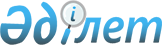 О подписании Протокола о внесении изменений в Соглашение об освобождении от уплаты таможенных пошлин, налогов и выдачи специальных разрешений за провоз нормативных документов, эталонов, средств измерений и стандартных образцов, провозимых с целью поверки и метрологической аттестации от 10 февраля 1995 годаПостановление Правительства Республики Казахстан от 21 ноября 2007 года N 1123

      Правительство Республики Казахстан  ПОСТАНОВЛЯЕТ: 

      1. Одобрить прилагаемый проект Протокола о внесении изменений в Соглашение об освобождении от уплаты таможенных пошлин, налогов и выдачи специальных разрешений за провоз нормативных документов, эталонов, средств измерений и стандартных образцов, провозимых с целью поверки и метрологической аттестации от 10 февраля 1995 года. 

      2. Подписать Протокол о внесении изменений в Соглашение об освобождении от уплаты таможенных пошлин, налогов и выдачи специальных разрешений за провоз нормативных документов, эталонов, средств измерений и стандартных образцов, провозимых с целью поверки и метрологической аттестации от 10 февраля 1995 года. 

      3. Настоящее постановление вводится в действие со дня подписания.        Премьер-Министр 

       Республики Казахстан Одобрен            

постановлением Правительства 

Республики Казахстан     

от 21 ноября 2007 года N 1123 Проект  

  Протокол 

о внесении изменений в Соглашение об освобождении 

от уплаты таможенных пошлин, налогов и выдачи специальных 

разрешений за провоз нормативных документов, эталонов, средств 

измерений и стандартных образцов, провозимых с целью поверки 

и метрологической аттестации от 10 февраля 1995 года       Правительства государств-участников  Соглашения  об освобождении от уплаты таможенных пошлин, налогов и выдачи специальных разрешений за провоз нормативных документов, эталонов, средств измерений и стандартных образцов, провозимых с целью поверки и метрологической аттестации от 10 февраля 1995 года (далее - Соглашение). 

      согласились о нижеследующем: 

      1. Внести в Соглашение следующие изменения: 

      1.1. Название Соглашения после слов "с целью поверки" дополнить словами "калибровки, сличения", далее по тексту. 

      1.2. Абзац третий преамбулы после слов "по производству, поверке" дополнить словами "калибровке, сличению", далее по тексту. 

      1.3. Статью 2 после слов "в целях поверки" дополнить словами "калибровки, сличения", далее по тексту. 

      1.4. Статью 5 изложить в следующей редакции: "Настоящее Соглашение открыто для присоединения к нему других государств-участников Соглашения о проведении согласованной политики в области стандартизации, метрологии и сертификации от 13 марта 1992 года путем передачи депозитарию - Исполнительному комитету Содружества Независимых Государств документов о таком присоединении.". 

      1.5. Дополнить Соглашение статьей 7 следующего содержания: "По взаимному согласию Сторон в настоящее Соглашение могут быть внесены изменения, которые оформляются соответствующим Протоколом, являющимся неотъемлемой частью настоящего Соглашения.", соответственно изменив нумерацию последующих статей. 

      2. Споры и разногласия относительно толкования или применения настоящего Протокола разрешаются путем проведения переговоров и консультаций, если Стороны не договорятся об ином. 

      3. Настоящий Протокол вступает в силу с даты сдачи на хранение депозитарию третьего письменного уведомления о выполнении государствами внутригосударственных процедур, необходимых для его вступления в силу. 

      Совершено в городе _____________ __________ 2007 года в одном подлинном экземпляре на русском языке. Подлинный экземпляр хранится в Исполнительном комитете Содружества Независимых Государств, который направит каждому государству, подписавшему настоящий Протокол, его заверенную копию.        За Правительство                          За Правительство 

       Азербайджанской Республики                Республики Молдова        За Правительство                          За Правительство 

       Республики Армения                        Российской Федерации        За Правительство                          За Правительство 

       Республики Беларусь                       Республики Таджикистан        За Правительство                          За Правительство 

       Грузии                                    Туркменистана        За Правительство                          За Правительство 

       Республики Казахстан                      Республики Узбекистан        За Правительство                          За Правительство 

       Кыргызской Республики                     Украины 
					© 2012. РГП на ПХВ «Институт законодательства и правовой информации Республики Казахстан» Министерства юстиции Республики Казахстан
				